Број: 157-14-O/4/2Дана: 29.08.2014. годинеПРЕДМЕТ: ДОДАТНО ПОЈАШЊЕЊЕ КОНКУРСНЕ ДОКУМЕНТАЦИЈЕ БРОЈ 157-14-О - набавка заштитног медицинског материјала за потребе Клиничког центра ВојводинеПИТАЊE ПОТЕНЦИЈАЛНОГ ПОНУЂАЧА:„Поштовани,Молимо да нам појасните конкурсну документацију за јавну набавку заштитног медицинског материјала – 157-14-О.У тендерској документацији у делу Техничка документација предмета јавне набавке тражено је за партију 2, да латекс рукавице имају следећа својства – да су антиалергијске. Молимо вас за појашњење овог захтева, с обзиром да су рукавице израђене од латекса који по својој природи може да изазове алергијске реакције код одређених особа, што је и наведено на кутији (комерцијалном паковању) латекс рукавица. Да ли је довољно да приложимо изјаву произвођача да латекс рукавице не садрже мерцаптобензотиазол, thiuram,тиазол и тиоуреу?“ОДГОВОР КЦВ-А НА ПИТАЊЕ:Не. Потребно је доставити потврду произвођача о техничким карактеристикама која доказује тражена својства у форми техничке спецификације.С поштовањем, Комисија за јавну набавку 157-14-ОКЛИНИЧКИ ЦЕНТАР ВОЈВОДИНЕKLINIČKI CENTAR VOJVODINE21000 Нови Сад, Хајдук Вељкова 1, Војводина, Србија21000 Novi Sad, Hajduk Veljkova 1, Vojvodina, Srbijaтеl: +381 21/484 3 484www.kcv.rs, e-mail: tender@kcv.rs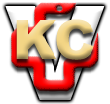 